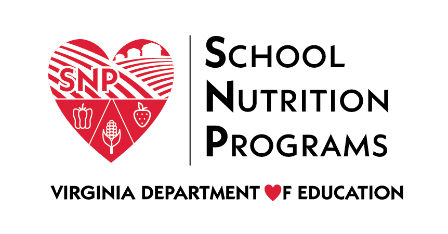 FEDERAL PROGRAM ADMINISTRATIVE REVIEW 
SCHOOL NUTRITION PROGRAM SUMMARYSection 207 of the Healthy Hunger Free Kids Act 2010, amended section 22 of the National School Lunch Act (42 U.S.C. 1769c) requires the Virginia Department of Education, Office of School Nutrition Programs (VDOE SNP), to report the final results of the administrative review to the public in an accessible, easily understood manner in accordance with guidelines promulgated by the Secretary. Local Educational Agency:  Loudoun County Public SchoolsReport Publication Date: October 8, 2020Administrative Review Dates: May 4 – June 4, 2020Review Month and Year: February 2020Participating Programs: NSLP, SBP, SFSP, CACFPParticipates in Special Provisions? Provision 2Findings Identified during the Administrative Review:Table 1: Program Access and ReimbursementTable 2: Meal Patterns and Nutritional QualityTable 3: School Nutrition Environment and Civil RightsUSDA is an Equal Opportunity Provider, Employer and Lender.CategoryFindingsCertification and Benefit Issuance  NO FINDINGS	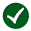 Details: Verification FINDINGS IDENTIFIED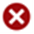 Details:One application selected for verification was not error-prone.Meal Counting and Claiming  NO FINDINGSDetails:CategoryFindingsMeal Components and Quantities FINDINGS IDENTIFIEDDetails: One entrée did not meet the minimum daily meal pattern requirements.One site did not offer at least two diferent varieties of milk.Offer versus Serve FINDINGS IDENTIFIEDDetails:Production records indicated that the fruit and/or vegetable requirement was not met.Dietary Specifications and Nutrient Analysis  NO FINDINGSDetails:CategoryFindingsFindingsFood SafetyFood Safety   NO FINDINGS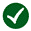 Details:Details:Local School Wellness PolicyLocal School Wellness Policy  NO FINDINGSDetails:Details:Competitive FoodsCompetitive Foods  NO FINDINGSDetails:Details:Civil RightsCivil Rights  NO FINDINGSDetails: Details: 